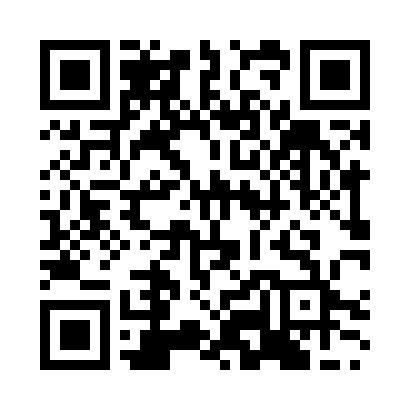 Prayer times for Kitadaitō, JapanWed 1 May 2024 - Fri 31 May 2024High Latitude Method: NonePrayer Calculation Method: Muslim World LeagueAsar Calculation Method: ShafiPrayer times provided by https://www.salahtimes.comDateDayFajrSunriseDhuhrAsrMaghribIsha1Wed4:155:3812:123:426:468:042Thu4:145:3712:123:426:478:053Fri4:135:3612:123:416:478:054Sat4:125:3612:123:416:488:065Sun4:115:3512:113:416:488:076Mon4:115:3412:113:416:498:087Tue4:105:3412:113:416:498:088Wed4:095:3312:113:406:508:099Thu4:085:3212:113:406:518:1010Fri4:075:3212:113:406:518:1111Sat4:065:3112:113:406:528:1112Sun4:055:3012:113:406:528:1213Mon4:055:3012:113:406:538:1314Tue4:045:2912:113:396:538:1415Wed4:035:2912:113:396:548:1416Thu4:025:2812:113:396:548:1517Fri4:025:2812:113:396:558:1618Sat4:015:2712:113:396:558:1619Sun4:005:2712:113:396:568:1720Mon4:005:2612:113:396:568:1821Tue3:595:2612:113:396:578:1922Wed3:595:2612:113:396:588:1923Thu3:585:2512:123:396:588:2024Fri3:585:2512:123:396:598:2125Sat3:575:2512:123:396:598:2126Sun3:575:2412:123:387:008:2227Mon3:565:2412:123:387:008:2328Tue3:565:2412:123:387:018:2329Wed3:555:2412:123:387:018:2430Thu3:555:2312:123:387:028:2531Fri3:545:2312:133:387:028:25